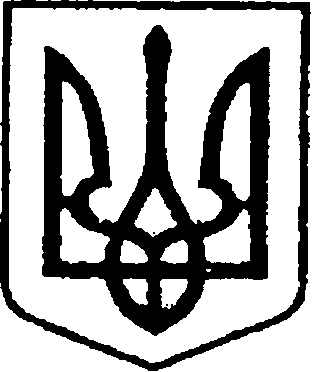 УКРАЇНАЧЕРНІГІВСЬКА ОБЛАСТЬН І Ж И Н С Ь К А  М І С Ь К А  Р А Д Апл. імені Івана Франка, 1, м. Ніжин, 16600, тел. (04631)7-12-59, е-mail: post@nizhynrada.gov.ua сайт: https://nizhynrada.gov.ua     код згідно з ЄДРПОУ 04061783________________№_________На                  №______________від_________Прем’єр-міністру України                                                                                                                                                    Денису ШМИГАЛЮЗВЕРНЕННЯШановний Денисе Анатолійовичу!11 квітня 2023 року Верховна Рада України прийняла Закон України  № 3050-ІХ «Про внесення змін Податкового кодексу України та інших законодавчих актів України щодо звільнення від сплати екологічного податку, плати за землю та податку на нерухоме майно, відмінне від земельної ділянки, за знищене чи пошкоджене нерухоме майно», який набрав чинності 06 травня 2023 року.Законом уточнено норми щодо звільнення від сплати плати за землю та податку на  нерухоме майно, відмінне від земельної ділянки.Зокрема,  плата за землю не нараховуватиметься і не сплачуватиметься за земельні ділянки, які розташовані на територіях, де ведуться (велися) бойові дії для фізичних осіб за період з 1 січня 2022 року до 31 грудня 2022 року, для юридичних осіб та фізичних осіб-підприємців – з 1 березня 2022 року до 31 грудня 2022 року.За об’єкти житлової та/або нежитлової нерухомості, що розташовані на територіях активних бойових дій або на тимчасово окупованих російською федерацією територіях України:за 2021 та 2022 роки – за об’єкти житлової нерухомості, у тому числі їх частки, що перебувають у власності фізичних осіб;за період з 1 березня 2022 року по 31 грудня 2022 року – за об’єкти житлової нерухомості, у тому числі їх частки, що перебувають у власності юридичних осіб, та за об’єкти нежитлової нерухомості, що перебувають у власності фізичних та/або юридичних осіб.Перелік територій, на яких ведуться (велися) бойові дії або тимчасово окупованих російською федерацією, затверджений наказом Міністерства з питань реінтеграції тимчасово окупованих територій України від 22.12.2022 року № 309.Пунктом 2.10. розділу 2 даного наказу вся територія Чернігівської області визначена територією активних бойових дій з 24.02.2022 року по 03.04.2022 року.В результаті вищезазначених змін до податкового законодавства очікувані втрати власних доходів по загальному фонду бюджету Ніжинської МТГ до кінця року складуть 92,2 млн. грн., в тому числі втрати по платі за землю – 82,3 млн. грн., по податку на нерухоме майно, відмінному від земельної ділянки – 9,9 млн. грн.В бюджеті громади власні та закріплені доходи на 2023 рік заплановані в сумі 555,7 млн. грн. Тобто, в результаті наданих державою пільг платникам податків Ніжинська громада втратить шосту частину власних доходів, або 16,6 відсотка.Задля усвідомлення розміру втрат місцевого бюджету в частині його видатків зазначимо, що 92,2 млн. грн. - це більше, ніж кошти,  заплановані на 2023 рік на фінансування таких галузей як «Охорона здоров’я» (46,2 млн. грн.) та «Житлово-комунальне господарство» (45,4 млн. грн.).Резерв бюджету – вільні залишки коштів, які станом на 01.01.2023 року складали 94,8 млн. грн., на даний час розподілені в сумі  92,3 млн. грн., з яких 74,0 млн. грн., або 80,2% направлено на заробітну плату, енергоносії, інші захищені статті видатків, соціальні програми, матеріально-технічне забезпечення підрозділів ЗСУ, ДПРЗ, ГУНП, ремонти та облаштування укриттів в закладах освіти та житлових будинках, програму допризовної підготовки та мобілізаційних заходів тощо.          Втративши шосту частину доходів бюджету міська рада, обов’язком якої є гарантування  безпеки та якісних умов проживання мешканців, не зможе в повній мірі виконувати свої повноваження.          Оскільки пільги по сплаті податків встановлені на період,  значно більший часу, протягом якого на території області велись активні бойові дії, з метою збереження спроможності нашої громади підтримувати своє життєзабезпечення,  потреби військових формувань ЗСУ, належний рівень житлово-комунальних послуг мешканців,  просимо Вашого сприяння в наданні бюджету Ніжинської міської територіальної громади  додаткової дотації з державного бюджету на компенсацію втрат доходів місцевих бюджетів внаслідок наданих державою податкових пільг відповідно до статті 142 Конституції України та статті 103 Бюджетного кодексу України. Прийнято на засіданні  31-ї чергової сесії   Ніжинської міської ради VIII скликання  20.06.2023 рокуЗ повагоюМіський голова							  Олександр КОДОЛАУКРАЇНАЧЕРНІГІВСЬКА ОБЛАСТЬН І Ж И Н С Ь К А  М І С Ь К А  Р А Д Апл. імені Івана Франка, 1, м. Ніжин, 16600, тел. (04631)7-12-59, е-mail: post@nizhynrada.gov.ua сайт: https://nizhynrada.gov.ua     код згідно з ЄДРПОУ 04061783________________№_________На                  №______________від_________Голові Верховної Ради УкраїниРуслану СТЕФАНЧУКУЗВЕРНЕННЯШановний Руслане Олексійовичу!11 квітня 2023 року Верховна Рада України прийняла Закон України  № 3050-ІХ «Про внесення змін Податкового кодексу України та інших законодавчих актів України щодо звільнення від сплати екологічного податку, плати за землю та податку на нерухоме майно, відмінне від земельної ділянки, за знищене чи пошкоджене нерухоме майно», який набрав чинності 06 травня 2023 року.Законом уточнено норми щодо звільнення від сплати плати за землю та податку на  нерухоме майно, відмінне від земельної ділянки.Зокрема,  плата за землю не нараховуватиметься і не сплачуватиметься за земельні ділянки, які розташовані на територіях, де ведуться (велися) бойові дії для фізичних осіб за період з 1 січня 2022 року до 31 грудня 2022 року, для юридичних осіб та фізичних осіб-підприємців – з 1 березня 2022 року до 31 грудня 2022 року.За об’єкти житлової та/або нежитлової нерухомості, що розташовані на територіях активних бойових дій або на тимчасово окупованих російською федерацією територіях України:за 2021 та 2022 роки – за об’єкти житлової нерухомості, у тому числі їх частки, що перебувають у власності фізичних осіб;за період з 1 березня 2022 року по 31 грудня 2022 року – за об’єкти житлової нерухомості, у тому числі їх частки, що перебувають у власності юридичних осіб, та за об’єкти нежитлової нерухомості, що перебувають у власності фізичних та/або юридичних осіб.Перелік територій, на яких ведуться (велися) бойові дії або тимчасово окупованих російською федерацією, затверджений наказом Міністерства з питань реінтеграції тимчасово окупованих територій України від 22.12.2022 року № 309.Пунктом 2.10. розділу 2 даного наказу вся територія Чернігівської області визначена територією активних бойових дій з 24.02.2022 року по 03.04.2022 року.В результаті вищезазначених змін до податкового законодавства очікувані втрати власних доходів по загальному фонду бюджету Ніжинської МТГ до кінця року складуть 92,2 млн. грн., в тому числі втрати по платі за землю – 82,3 млн. грн., по податку на нерухоме майно, відмінному від земельної ділянки – 9,9 млн. грн.В бюджеті громади власні та закріплені доходи на 2023 рік заплановані в сумі 555,7 млн. грн. Тобто, в результаті наданих державою пільг платникам податків Ніжинська громада втратить шосту частину власних доходів, або 16,6 відсотка.Задля усвідомлення розміру втрат місцевого бюджету в частині його видатків зазначимо, що 92,2 млн. грн. - це більше, ніж кошти,  заплановані на 2023 рік на фінансування таких галузей як «Охорона здоров’я» (46,2 млн. грн.) та «Житлово-комунальне господарство» (45,4 млн. грн.).Резерв бюджету – вільні залишки коштів, які станом на 01.01.2023 року складали 94,8 млн. грн., на даний час розподілені в сумі  92,3 млн. грн., з яких 74,0 млн. грн., або 80,2% направлено на заробітну плату, енергоносії, інші захищені статті видатків, соціальні програми, матеріально-технічне забезпечення підрозділів ЗСУ, ДПРЗ, ГУНП, ремонти та облаштування укриттів в закладах освіти та житлових будинках, програму допризовної підготовки та мобілізаційних заходів тощо.          Втративши шосту частину доходів бюджету міська рада, обов’язком якої є гарантування  безпеки та якісних умов проживання мешканців, не зможе в повній мірі виконувати свої повноваження.          Оскільки пільги по сплаті податків встановлені на період,  значно більший часу, протягом якого на території області велись активні бойові дії, з метою збереження спроможності нашої громади підтримувати своє життєзабезпечення,  потреби військових формувань ЗСУ, належний рівень житлово-комунальних послуг мешканців,  просимо Вашого сприяння в наданні бюджету Ніжинської міської територіальної громади  додаткової дотації з державного бюджету на компенсацію втрат доходів місцевих бюджетів внаслідок наданих державою податкових пільг відповідно до статті 142 Конституції України та статті 103 Бюджетного кодексу України. Прийнято на засіданні  31-ї чергової сесії   Ніжинської міської ради VIII скликання  20.06.2023 рокуЗ повагоюМіський голова							  Олександр КОДОЛАУКРАЇНАЧЕРНІГІВСЬКА ОБЛАСТЬН І Ж И Н С Ь К А  М І С Ь К А  Р А Д Апл. імені Івана Франка, 1, м. Ніжин, 16600, тел. (04631)7-12-59, е-mail: post@nizhynrada.gov.ua сайт: https://nizhynrada.gov.ua     код згідно з ЄДРПОУ 04061783________________№_________На                  №______________від_________Президенту  України  Володимиру ЗЕЛЕНСЬКОМУ Верховній Раді України                                                                              Кабінету Міністрів УкраїниЗВЕРНЕННЯ                                                                                       Ми, депутати Ніжинської міської ради, звертаємося до Президента України, Верховної ради України, Кабінету Міністрів України і виступаємо проти повернення перевірок і штрафів для малого і середнього бізнесу під час війни.        Урядовий законопроект №8401, прийнятий 29 травня з мінімальною перевагою лише в 2 голоси у І читанні, - це спроба повернути Україну на шлях вседозволеності перевіряючих органів, нової хвилі корупції і безправ’я підприємців.       Ми маємо захистити малий і середній бізнес, який створює робочі місця, дозволяючи українцям отримувати зарплату, а не соціальну допомогу від держави.        Ми пропонуємо продовжити мораторій на проведення перевірок для малого і середнього бізнесу – як мінімум, до кінця війни.       Ми пропонуємо від держави не застосовувати до приватних підприємців і малих підприємств штрафів за порушення використання реєстраторів розрахункових операцій – як мінімум, до кінця війни.       Хочемо підтримати 2 млн. українських підприємців, які створюють робочі місця і сплачують зарплати. Тільки це може гарантувати сплату податків і наповнення державного і місцевих бюджетів, що веде до зміцнення української економіки. Прийнято на засіданні  31-ї чергової сесії   Ніжинської міської ради VIII скликання  20.06.2023 рокуЗ повагоюМіський голова							  Олександр КОДОЛА